…………………………………………………………….					Rakszawa, dn…………………………/Nazwisko i imię/……………………………………………………………./Adres zamieszkania/……………………………………………………………./Numer telefonu do kontaktu/Zakład Usług KomunalnychEnergokom sp. z o.o. w RakszawieWniosek o rozwiązanie umowy.	Zwracam się z wnioskiem o rozwiązanie umowy o zaopatrzenie w wodę/ odprowadzanie  ścieków* z dniem ………………………………. do nieruchomości …………………………..………………………………………………………………………………………………………………………………………………../miejscowość, nr budynku, nr działki/której jestem właścicielem/ współwłaścicielem*Nr umowy z dnia …………………………………………………………………………………………………………...………Nr wodomierza / odczyt…………………………………………………………………………………………………….…...Proszę o przesłanie korespondencji i zamykającej faktury VAT na adres:……………………………………………………………………………………………………………………………………...……….Powodem rozwiązania umowy jest: ………………………………………………………………………………………………………………………………………………..* niepotrzebne skreślić………………………………..……………./data i podpis/Klauzula informacyjnaZgodnie z art. 13 ROZPORZĄDZENIA PARLAMENTU EUROPEJSKIEGO I RADY (UE) 2016/679 z dnia 
27 kwietnia 2016 r. w sprawie ochrony osób fizycznych w związku z przetwarzaniem danych osobowych
 i w sprawie swobodnego przepływu takich danych oraz uchylenia dyrektywy 95/46/WE (ogólne rozporządzenie o ochronie danych) (Dz. Urz. UE L 119 z 04.05.2016) informuję, iż:administratorem Pani/Pana danych osobowych jest Zakład Usług Komunalnych ENERGOKOM sp. z o.o. 
z siedzibą w 37-111 Rakszawa 334,kontakt z Inspektorem Ochrony Danych w Zakładzie Usług Komunalnych ENERGOKOM sp. z o.o. możliwy jest pod adresem e-mail: admin@energokom.pl,Pani/Pana dane osobowe przetwarzane będą w celu realizacji wniosku i umowy o świadczenie usług zaopatrzenia w wodę lub odprowadzania ścieków na podstawie Art. 6 ust. 1 lit. b - ogólnego rozporządzenia o ochronie danych osobowych z dnia 27 kwietnia 2016 r.,odbiorcami Pani/Pana danych osobowych będą wyłącznie podmioty uprawnione do uzyskania danych osobowych na podstawie przepisów prawa,Pani/Pana dane osobowe przechowywane będą w okresie obowiązywania umowy lub określonym przepisami prawa,posiada Pani/Pan prawo do dostępu do treści swoich danych oraz prawo do ich sprostowania, usunięcia, ograniczenia przetwarzania, prawo do przenoszenia danych, prawo wniesienia sprzeciwu,ma Pan/Pani prawo wniesienia skargi do organu nadzorczego, gdy uzna Pani/Pan, iż przetwarzanie danych osobowych Pani/Pana dotyczących narusza przepisy ogólnego rozporządzenia o ochronie danych osobowych z dnia 27 kwietnia 2016 r.,podanie danych osobowych jest dobrowolne, jednakże niepodanie danych w zakresie wymaganym przez administratora będzie skutkować odmową realizacji usługi,	………….………………………………..				data i podpis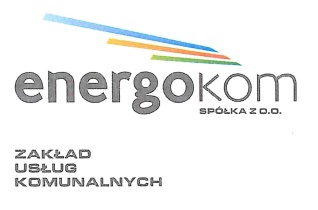 